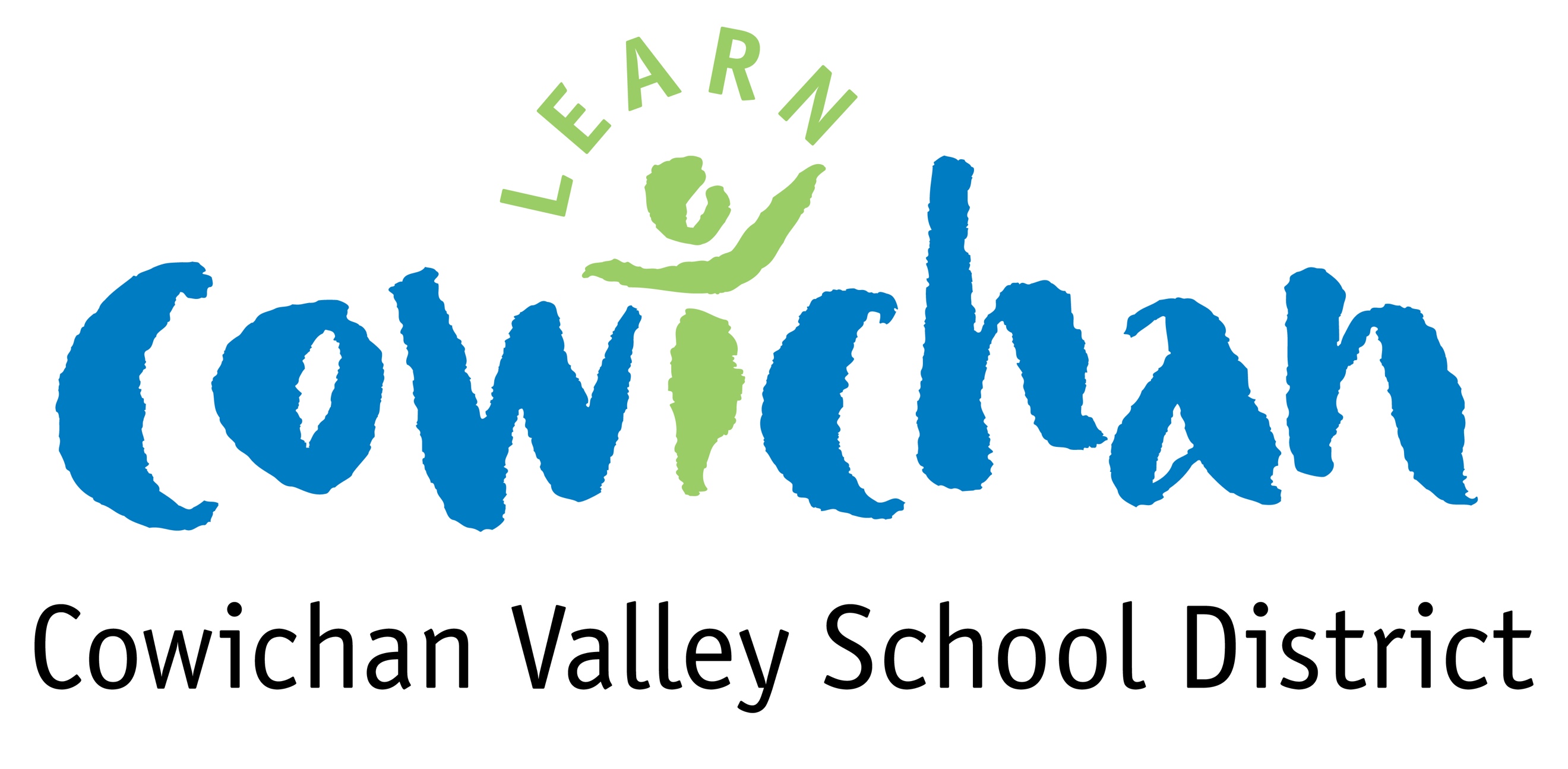 Points of ProgressInclude:Evidence of LearningDescriptive FeedbackNext StepsStudent VoicePoints of ProgressInclude:Evidence of LearningDescriptive FeedbackNext StepsStudent VoicePoints of ProgressInclude:Evidence of LearningDescriptive FeedbackNext StepsStudent VoicePoints of ProgressInclude:Evidence of LearningDescriptive FeedbackNext StepsStudent VoicePoints of ProgressInclude:Evidence of LearningDescriptive FeedbackNext StepsStudent VoicePoints of ProgressInclude:Evidence of LearningDescriptive FeedbackNext StepsStudent VoicePoints of ProgressInclude:Evidence of LearningDescriptive FeedbackNext StepsStudent VoicePoints of ProgressInclude:Evidence of LearningDescriptive FeedbackNext StepsStudent VoicePoints of ProgressInclude:Evidence of LearningDescriptive FeedbackNext StepsStudent VoicePoints of ProgressInclude:Evidence of LearningDescriptive FeedbackNext StepsStudent VoiceTeacher:Teacher:Teacher:Teacher:Teacher:Teacher:Teacher:Teacher:Teacher:Teacher:Teacher:Teacher:Teacher:Teacher:Points of ProgressInclude:Evidence of LearningDescriptive FeedbackNext StepsStudent VoicePoints of ProgressInclude:Evidence of LearningDescriptive FeedbackNext StepsStudent VoicePoints of ProgressInclude:Evidence of LearningDescriptive FeedbackNext StepsStudent VoicePoints of ProgressInclude:Evidence of LearningDescriptive FeedbackNext StepsStudent VoicePoints of ProgressInclude:Evidence of LearningDescriptive FeedbackNext StepsStudent VoicePoints of ProgressInclude:Evidence of LearningDescriptive FeedbackNext StepsStudent VoicePoints of ProgressInclude:Evidence of LearningDescriptive FeedbackNext StepsStudent VoicePoints of ProgressInclude:Evidence of LearningDescriptive FeedbackNext StepsStudent VoicePoints of ProgressInclude:Evidence of LearningDescriptive FeedbackNext StepsStudent VoicePoints of ProgressInclude:Evidence of LearningDescriptive FeedbackNext StepsStudent VoiceGrade:Grade:Grade:Grade:Grade:Grade:Grade:Grade:Grade:Grade:Grade:Grade:Grade:Grade:ELAELAELAELAELAMathMathMathPHEPHEPHEArtsArtsScienceScienceScienceSocialsSocialsSocialsADSTCarFrStudent Name12312112121212ELAELAELAELAELAMathMathMathPHEPHEArtsArtsScienceScienceScienceSocialsSocialsSocialsADSTCarFrStudent Name1231212121212